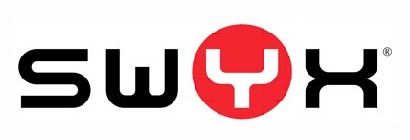 SwyxPhone L615 KeyModule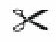 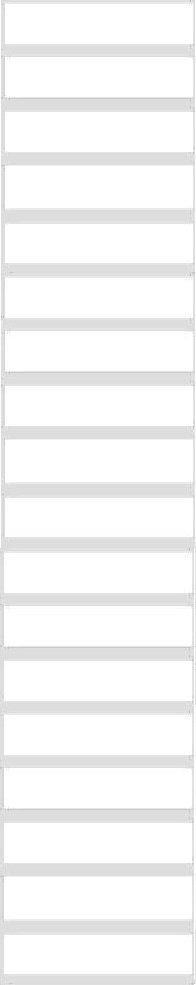 